      Ҡ А Р А Р                                                                           РЕШЕНИЕ      «18» май  2023 й.                               № 179                            «18» мая 2023  г.          «Изменение рекреационной зоны «РО.1 в территориальную зону «ЖУ 1» земельного участка разрешенный вид использования «Для индивидуального жилищного строительства и ведения личного подсобного хозяйства» с условными кадастровыми номерами 02:07:180601:ЗУ1, 02:07:180601:ЗУ2, 02:07:180601:ЗУ3, расположенных на территории сельского поселения Старокуручевский  сельсовет, село Старокуручево, улица  Нагорная, 15в, 15 г, 15 д.»Совет сельского поселения Старокуручевский сельсовет муниципального района Бакалинский район Республики БашкортостанРЕШИЛ:           1. Изменить рекреационную зону «РО.1» в территориальную зону «ЖУ 1» земельного участка разрешенный вид использования «Для индивидуального жилищного строительства и ведения личного подсобного хозяйства» с условным кадастровым номером 02:07:180601:ЗУ1,  расположенного на территории сельского поселения Старокуручевский  сельсовет, село Старокуручево, улица  Нагорная, 15 в».          2. Изменить рекреационную зону «РО.1» в территориальную зону «ЖУ 1» земельного участка разрешенный вид использования «Для индивидуального жилищного строительства и ведения личного подсобного хозяйства»  с условным кадастровым номером 02:07:180601:ЗУ2,  расположенного на территории сельского поселения Старокуручевский  сельсовет, село Старокуручево, улица  Нагорная, 15 г».          3. Изменить рекреационную зону «РО.1» в территориальную зону «ЖУ 1» земельного участка разрешенный вид использования «Для индивидуального жилищного строительства и ведения личного подсобного хозяйства»  с условным кадастровым номером 02:07:180601:ЗУ3,  расположенного на территории сельского поселения Старокуручевский  сельсовет, село Старокуручево, улица  Нагорная, 15 д».          4. Опубликовать  настоящее решение на информационных стендах администрации по адресу: Республика Башкортостан, Бакалинский район, с.Старокуручево, ул.Центральная 23 и в информационно-телекоммуникационной сети «Интернет» https://kuruchevo.ru/.3. Контроль за ходом выполнения настоящего Решения возложить на Президиум Совета сельского поселения Старокуручевский сельсовет муниципального района Бакалинский район Республики Башкортостан.Председатель Совета сельского поселения Старокуручевский сельсовет муниципального района Бакалинский район  Республики Башкортостан                          И.М.Маннапов                                        	Башҡортостан РеспубликаһыРеспублика БашкортостанБакалы районы муниципаль районының Иске Корос  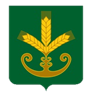 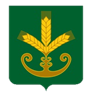 ауыл биләмәһе Хакимияте452654, Иске Корос  ауылы,Узэк урамы,23 Тел. 8(34742)2-44-35Администрация  сельского поселения Старокуручевский сельсовет муниципального района Бакалинский район Республики Башкортостан452654, село Старокуручево, улица.Центральная ,23 Тел. 8(34742)2-44-35